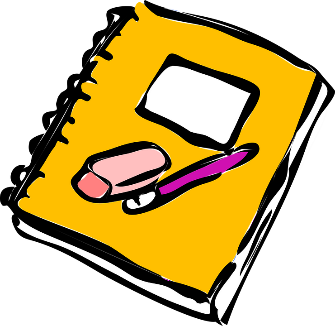 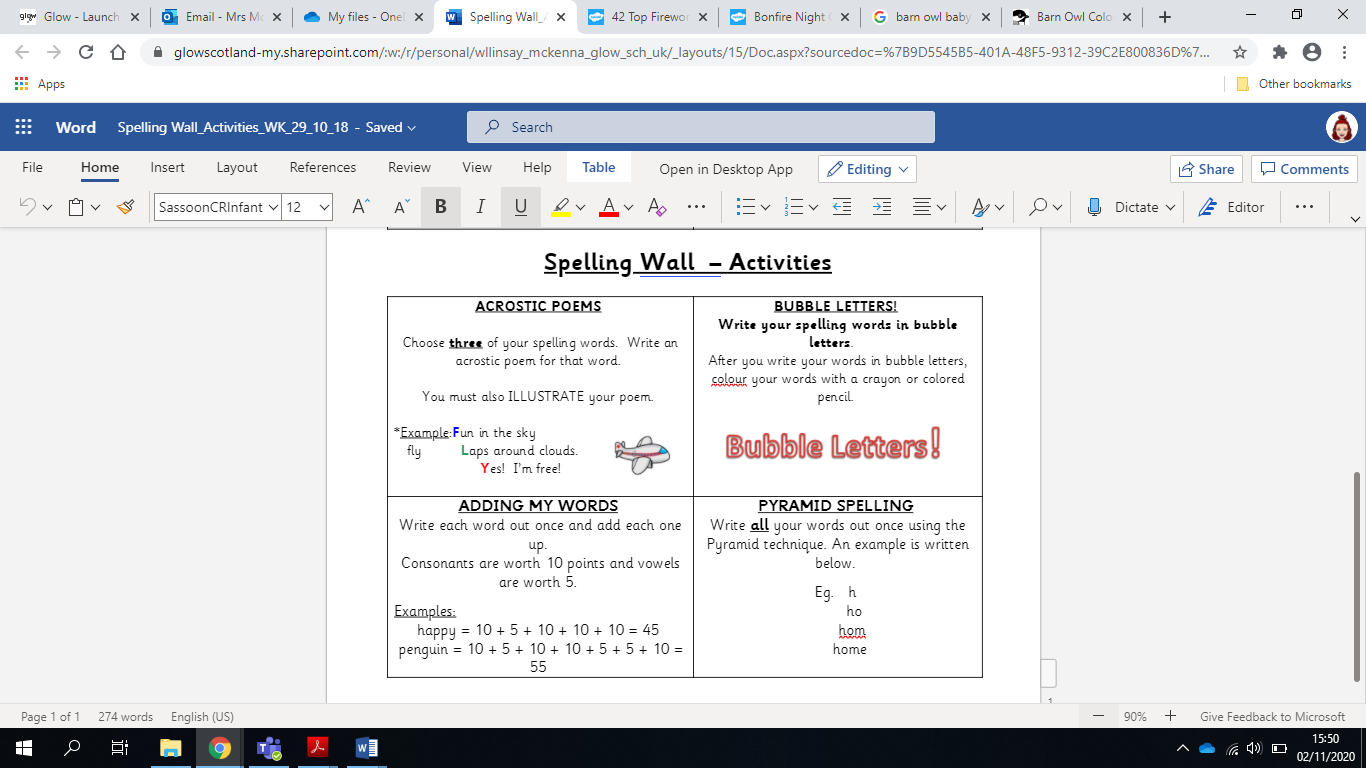 Common WordsRevision wordsenoughalmostmountainfamilyquestionareacompleteknewpiececoldtoldhearddoorduringstudyhourhappenwholetakinghopinglikingstartedshoutedlandedpointedpaintedwishedreachedkicked lickedbitingflamingcheatedmeltedsifted huggedcagedpunchedhurried